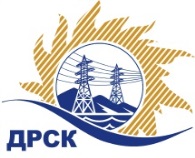 Акционерное Общество«Дальневосточная распределительная сетевая  компания»Протокол № 306/МТПИР-ВПзаседания закупочной комиссии по открытому запросу предложений  на право заключения Договора на поставку «Бригадные автомобили», закупка 1301  р. 2.2.2 ГКПЗ 2018№ ЕИС – 31806218744 (МСП)Способ и предмет закупки: открытый запрос предложений  на право заключения Договора на поставку «Бригадные автомобили», закупка 1301  р. 2.2.2 ГКПЗ 2018.ПРИСУТСТВОВАЛИ: члены постоянно действующей Закупочной комиссии АО «ДРСК»  1-го уровня.ВОПРОСЫ, ВЫНОСИМЫЕ НА РАССМОТРЕНИЕ ЗАКУПОЧНОЙ КОМИССИИ: Об утверждении результатов процедуры переторжки.Об итоговой ранжировке заявок.О выборе победителя запроса предложений.РЕШИЛИ:По вопросу № 1Признать процедуру переторжки состоявшейся.Утвердить окончательные цены заявок участниковПо вопросу № 2Утвердить итоговую ранжировку заявокПо вопросу № 31. Признать Победителем запроса предложений на право заключения Договора на поставку «Бригадные автомобили» участника, занявшего первое место по степени предпочтительности для заказчика ИП  Уразов Владимир Ильич ИНН/КПП 280100158140/ ОГРН 304280129900091 на условиях: стоимость заявки 5 542 163,18 руб. без учета НДС (6 539 752,55 руб. с учетом НДС). Срок поставки: с 20 мая 2018 до 30 июня 2018. Условия оплаты: авансирование в размере 30 % от стоимости товара в течение 30 (тридцати) календарных дней с даты подписания договора.Исп. Коротаева Т.В.Тел. (4162) 397-205город  Благовещенск«04» апреля  2018 №п/пНаименование Участника закупки Окончательная цена заявки, руб. без НДС1ИП  Уразов Владимир Ильич ИНН/КПП 280100158140/ ОГРН 3042801299000915 542 163,182ООО "Восток-ДВ" ИНН/КПП 2543043145/254301001 ОГРН 11425430041745 785 969.50Место в итоговой ранжировкеНаименование  участникаОкончательная цена заявки, руб. без НДСИтоговая оценка предпочтительностиПрименение приоритета в соответствии с 925-ПП1 местоИП  Уразов Владимир Ильич ИНН/КПП 280100158140/ ОГРН 3042801299000915 542 163,180,69нет2 местоООО "Восток-ДВ" ИНН/КПП 2543043145/254301001 ОГРН 11425430041745 785 969.500,50нетСекретарь Закупочной комиссии 1 уровня АО «ДРСК»___________________М.Г. Елисеева